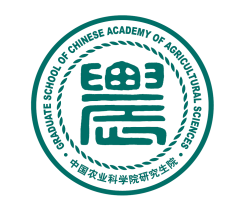 中国农业科学院研究生院课程考试答卷（2022-2023学年 秋季学期）课程名称：乡村振兴理论与实践班　　级：                学　　号：                姓　　名：                课程论文格式要求（封皮的背面）：1．课程论文采用统一封面。2．课程论文一律使用标准A4纸张格式。3．论文格式要求：论文标题（使用隶书二号加黑；一级标题、二级标题、三级标题分别使用宋体三号、四号及小四号并加加黑）摘要、关键词（使用宋体小四号）正文（使用宋体小四号，行距20磅）参考文献（使用宋体五号）一、论述题（20分）请详细论述什么是中国特色社会主义乡村振兴道路。二、课程论文（70分）论述题课程论文考勤考试总成绩